浙江艺术学校  浙江传媒学院  音乐剧专业中职与应用型本科院校一体化培养招生简章为探索构建现代职业教育体系，强化应用型人才培养，2020年浙江省继续实施中职与应用型本科院校一体化人才培养试点工作。浙江艺术学校与浙江传媒学院开展中职和应用型本科一体化合作，培养音乐剧专业的应用型高技能人才。一、学校概况1.中职学校浙江艺术学校（浙江艺术职业学院附属中专）创办于1955年，是一所以舞台表演类专业为特色的公办综合性中等艺术学校，曾先后五次被教育部、文化部评为“国家级重点中专”。2002年经省政府批准成立浙江艺术职业学院，浙江艺术学校作为学院附中保留，并随学院迁至滨江区省级高教园。校园环境幽雅，交通便捷，硬件设施堪称全国一流。六十余载的风雨育人路，学校硕果累累、桃李满天下，培养出一大批杰出校友，如中国戏剧家协会副主席、越剧表演艺术家茅威涛，戏剧导演杨小青，央视主持人董卿，影视演员周迅，舞蹈家山翀，民族器乐名家詹永明、吴蛮，形象设计师毛戈平等。学校师资雄厚, 有正高34人、副高104人。国家“万人计划”1人，中宣部“四个一批”1人，文化部优秀专家1人，享受国务院特殊津贴3人，省优秀教师2人，省教学名师3人，省德艺双馨中青年文艺工作者1人、省宣传文化系统“五个一批”1人，“151人才工程”4人，文旅厅优秀专家5人 ，浙江省之江青年社科学者1人、省高职高专专业带头人20人。戏剧表演（音乐剧表演）专业，师资教学经验丰富，有专任教师80余人，校外兼职教师70余人。专任教师中，40%具有高级职称，100%为双师型教师，42周岁以下硕士以上学历教师占100%，同时还拥有一大批活跃于国内舞台的青年骨干教师。近三年来教师团队获得多个国家级专业赛事一等奖及金奖，并培养了一大批优秀毕业生，荣获国家级、省级专业赛事多项金奖，受到用人单位广泛好评。2.本科院校浙江传媒学院是浙江省人民政府和国家广播电视总局共建高校，是一所行业特色鲜明的高水平传媒类高校，素有“北有北广、南有浙广”“北有中传、南有浙传”之美誉。学校学科涵盖艺术学、文学、工学、管理学、经济学等5大学科门类，形成了优势突显、特色鲜明、基础扎实的学科专业体系。有41个本科专业，其中艺术类专业18个，播音与主持艺术、广播电视编导为国家特色专业。学校专任教师中有正高147人、副高282人。有“长江学者”1人，国家“万人计划”1人，“新世纪百千万人才工程”1人，教育部“新世纪优秀人才”1人，中宣部“四个一批”2人，全国优秀教师2人，享受国务院特殊津贴5人，省“钱江学者”3人，省“151人才工程”35人，省高校中青年学科带头人16人，省优秀教师5人，省教学名师4人，“双师双能型”的行业高端人才50余人。学校下设的音乐学院有音乐表演、艺术与科技、舞蹈编导三个专业及舞蹈编导（音乐剧）专业方向。学院现有在校生近700人，教职工65人，其中正高职称5人，副高职称11人，拥有博士、硕士学位者共57人，1人入选浙江省151第三层次人才，还有大量海内外知名艺术家作为我院特聘教授。多名师生在中国音乐金钟奖、全国青年歌手电视大奖赛、中国舞蹈荷花奖、全国大学生艺术展演、浙江省音乐舞蹈节等赛事中获奖。近3年获得国家级科研项目4项，音乐剧《红船往事》获得2018年国家艺术基金重大资助项目立项，并获得2019年浙江省“五个一工程”优秀作品奖。二、专业与培养目标（一）招生专业备注:本科四年就读浙江传媒学院桐乡乌镇校区。（二）人才培养目标中职和应用型本科院校一体化培养音乐剧专业主要致力于培养“适应当代文化艺术事业发展需要、专业基础厚实、实践适应能力较强、个性特色鲜明的高素质高层次从事音乐剧表演的应用型专业人才”。该专业人才培养方案由两校共同制订，其中中职阶段（三年）教学任务由浙江艺术学校负责完成，本科阶段（四年）教学任务由浙江传媒学院负责完成。三、招生计划与录取办法因音乐剧专业的特殊性，拟提前对有意报考该专业的各地考生进行专业面试，面试合格者方可在其所在地中考录取时填报相关志愿（填报志愿时间早于我校面试时间的地区，可先填报志愿后参加面试，面试成绩合格，所填我校志愿方有效）。（一）招生计划注：以上计划均列入中职学校和本科高校年度招生计划。（二）报考条件1.符合考生所在地2020年各类高中报名条件的应往届初中毕业生，且要求具备一定艺术专业基础。2.身心健康，五官端正，身材匀称，无缺陷，形象好。（三）面试报名时间与方式1.报名时间： 2020年5月18日-6月10日，符合条件的考生登录浙江艺术职业学院招生网（https://www2.zj-art.com/zhaosheng/）进行网上报名。2.现场确认：2020年6月13日凭本人身份证或户口本至浙江艺术职业学院1号楼学生服务大厅进行现场确认，并领取专业面试准考证。（四）面试时间和内容1.面试时间：2020年 6月14日上午8：30-下午4：302.面试内容：（1）声乐：演唱自选歌曲一首，唱法不限；（2）台词：朗诵自备材料一段，诗歌、散文、寓言、故事、独白均可；（3）形体：表演自选舞蹈一段；（4）视唱练耳：模唱（音程、和弦、旋律），视谱即唱（旋律）。3.考试注意事项：（1）每项考试时间一般不得超过2分钟。在考试中，考官可根据情况指定考生作片断表演；考生进入考场，不得透露任何个人身份信息，违者取消考试资格。（2）演唱必须背谱，不得带乐谱进考场，演唱自带乐谱只限用于钢伴，钢伴乐谱必须为五线谱。 （3）伴奏音乐由考生自备，伴奏音乐必须是CD光盘或U盘存储的WAVE、MP3格式文件。光盘或U盘中只能存放伴奏音乐文件，文件名不得出现考生考试身份信息等。如遇光盘或U盘无法播放的情况，考生须做无伴奏表演。（4）手机不得带入考场，请不要使用手机作为伴奏音乐存储媒介。手机带入考场将以作弊处理。（五）面试成绩合格评定根据计划数和考生情况按地区确定合格考生名单。（六）面试成绩公布及效用1.成绩公布：面试成绩合格考生名单于2020年6月16日起在浙江艺术职业学院招生网公示，公示结束后报各地教育局。2.成绩效用：面试合格的考生方可在各地中考招生中填报专业志愿。填报志愿时间早于我校面试时间的地区，可先填报志愿后参加面试，面试成绩合格，所填我校志愿方有效。（七）录取办法1.中考录取办法中职招生纳入各市统一中考，在专业面试成绩合格的考生中，根据当地中考成绩、所填志愿从高分到低分，按计划择优录取。录取分数原则上不低于各设区市教育部门组织的中考总分的60%，具体录取分数线由各设区市教育局确定。考生一旦被录取，其他高中段学校不得再录取。2.高考录取办法三年后升入本科高校的学生须参加中职升学“文化素质+职业技能”全省统一考试，上线方可录取。不合格者不予录取，合格者升入浙江传媒学院就读。（八）学籍管理办法1.中职阶段学生录取后在中职阶段按照《浙江省中等职业学校学生学籍管理实施细则（试行）》进行学籍管理，录入中职学生学籍系统。2.本科阶段升入本科高校的学生，按照《普通高等学校学生管理规定》进行学籍管理。未升入本科高校的学生，但达到中职毕业水平的，颁发中职毕业证书。（九）学费及其他1.中职三年学费12000元/年、本科四年学费9000元/年。2.未尽事宜，浙江传媒学院、浙江艺术学校保留最终解释权。四、咨询联络1.浙江艺术学校咨询电话：0571-87150181、0571-87150116、0571-87150089网址：https://www2.zj-art.com/zhaosheng/通讯地址：杭州市滨江区滨文路518号浙江艺术职业学院招生就业办公室邮编：310053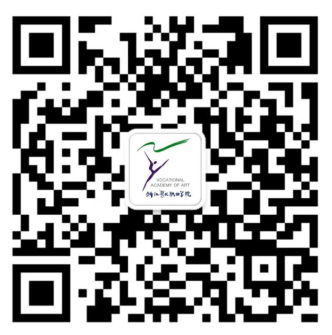 2.浙江传媒学院学校地址：杭州市下沙高教园区学源街998号（杭州下沙校区）桐乡市梧桐街道逾桥西路998号（桐乡乌镇校区）邮编：310018/314500招生热线：0571-86832600、0571-86832630高老师学校网址：http://www.cuz.edu.cn
招生网网址：http://zsw.cuz.edu.cn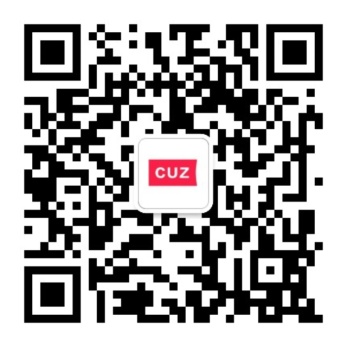 学校专业学制学历浙江艺术学校戏剧表演（音乐剧表演）三年中职浙江传媒学院舞蹈编导（音乐剧）四年大学本科中职学校专业名称本科院校专业名称计划数计划数计划数计划数计划数计划数计划数计划数计划数计划数计划数计划数中职学校专业名称本科院校专业名称小计杭州宁波温州嘉兴湖州绍兴金华衢州舟山台州丽水浙江艺术学校戏剧表演（音乐剧表演）浙江传媒学院舞蹈编导（音乐剧）3082721211141